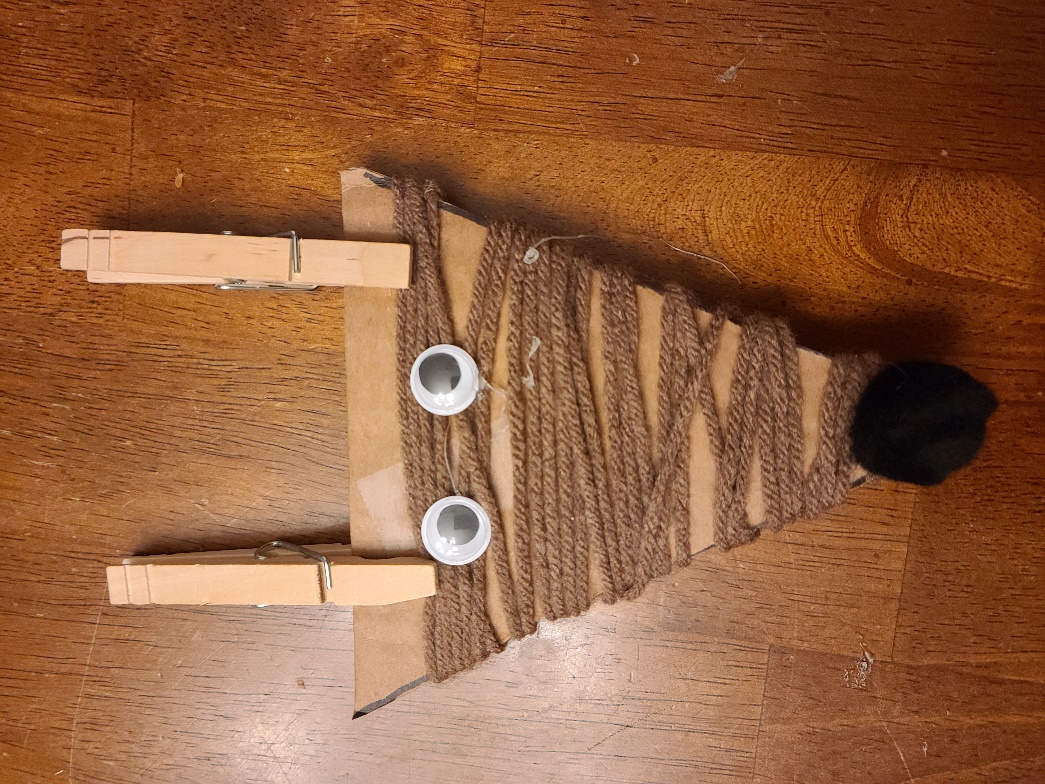 Deer Craft Supplies1 cardboard triangle (about 4 inches)Spool of brown yarn2 wiggly eyes1 black pompom2 wooden clothespinsCraft glueSafety scissorClear tape